Supplementary material Table S1: Baseline characteristics and antibody titers among patients treated with anti-fibrotic treatment and anti-fibrotic treatment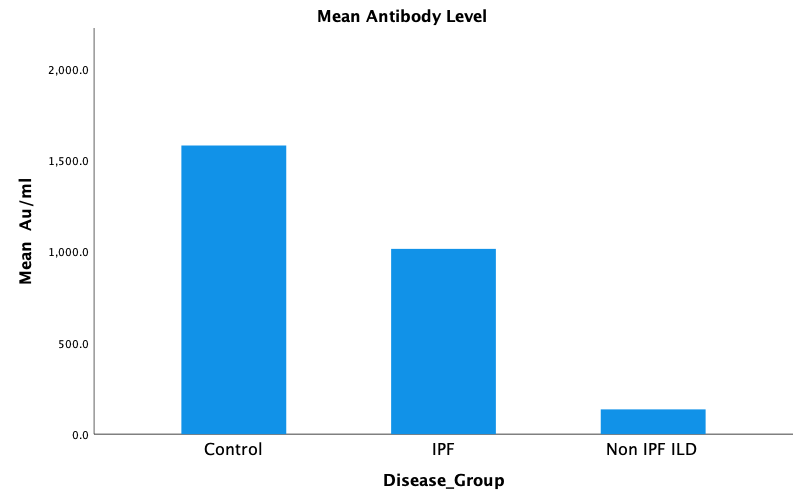 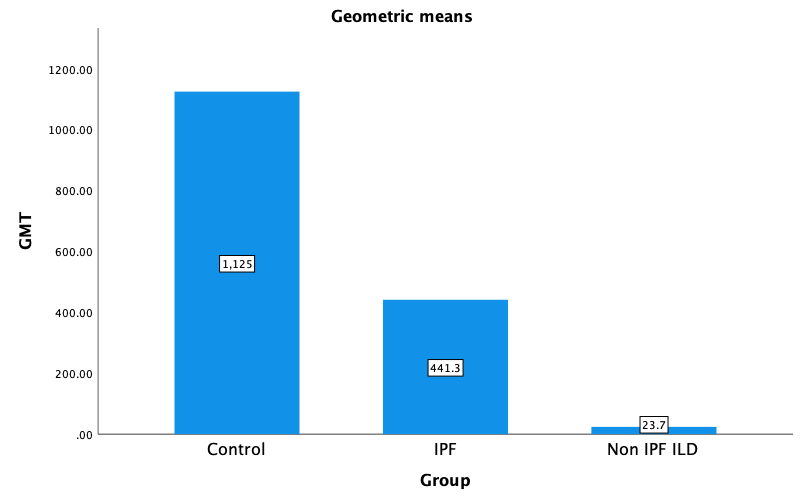 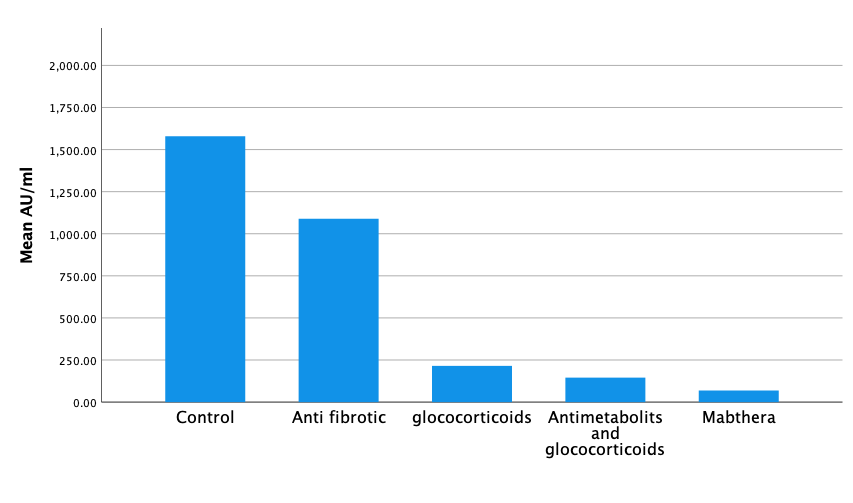 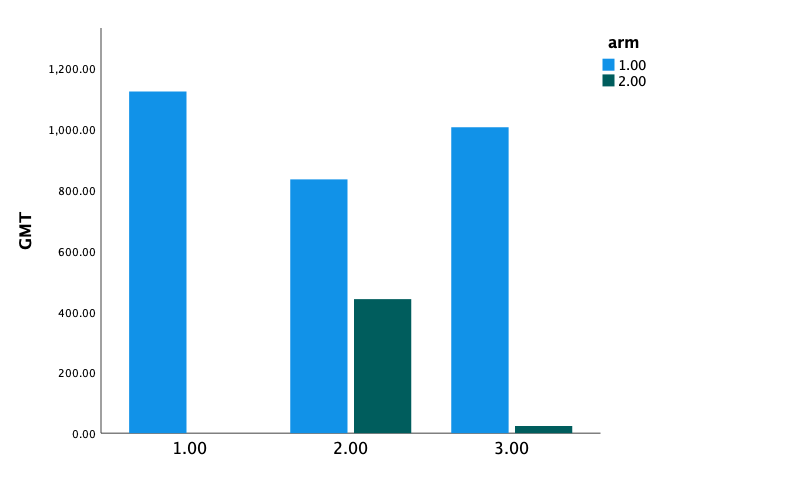 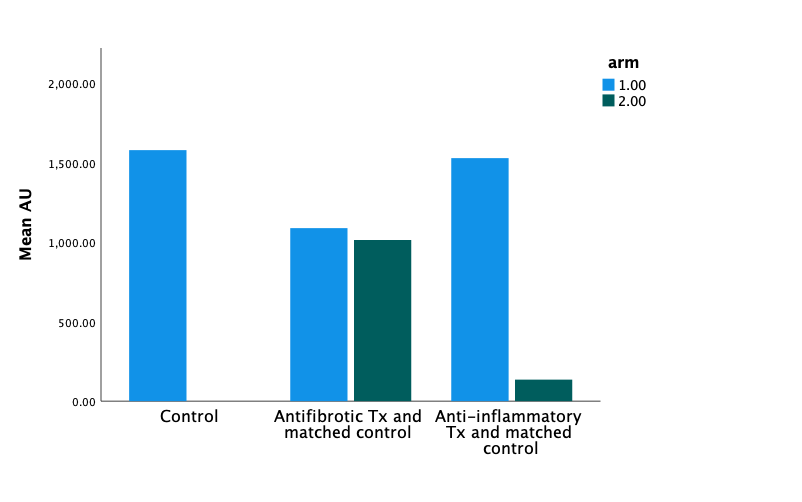 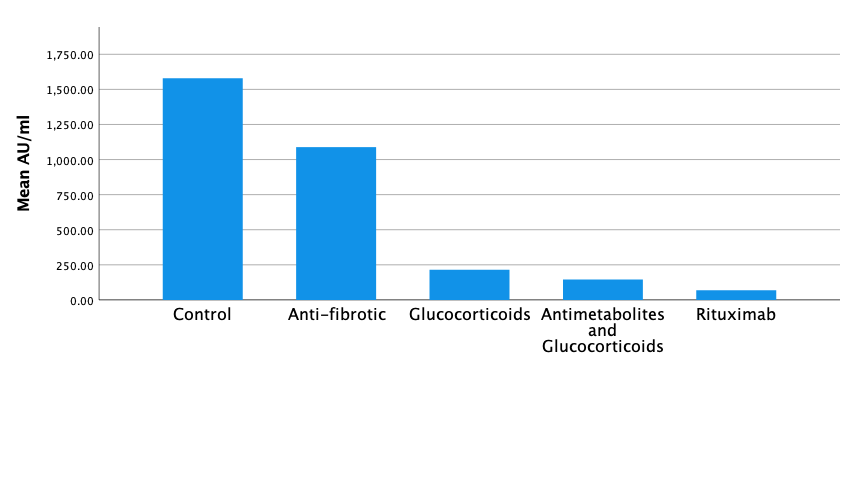 Anti-inflammatory Tx(n=29)Anti-fibrotic Tx(n=40)P valueAge63.912.5171.038.000.01Median (IQR) Au/ml39.60 (4.25-165)361.10 (207-811)<0.001GMT23.7012.73441.263.15<0.001Adequate humoral response (%)14 (48.3)40 (100)<0.001Time from 2nd vaccine (days)173.4818.81172.0816.040.73